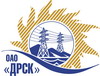 Открытое акционерное общество«Дальневосточная распределительная сетевая  компания»ПРОТОКОЛпроцедуры вскрытия конвертов с заявками участников ПРЕДМЕТ ЗАКУПКИ: открытый запрос цен на поставку продукции: «Цифровая аппаратура передачи команд РЗ и ПА» для нужд филиала «Хабаровские электрические сети».Основание для проведения закупки:   ГКПЗ 4 кв. 2014 г. закупка 128 раздел 2.1.2.Указание о проведении закупки от 07.11.2014 № 284Планируемая стоимость закупки в соответствии с ГКПЗ:  3 956 483,00 руб. без НДСПРИСУТСТВОВАЛИ: Два члена постоянно действующей Закупочной комиссии ОАО «ДРСК» 2 уровняИнформация о результатах вскрытия конвертов:В ходе проведения запроса цен было получено 3 предложения, конверты с которыми были размещены в электронном виде на Торговой площадке Системы www.b2b-energo.ru.Вскрытие конвертов было осуществлено в электронном сейфе организатора запроса цен на Торговой площадке Системы www.b2b-energo.ru автоматически.Дата и время начала процедуры вскрытия конвертов с предложениями участников: 10:00 27.11.2014 г. (сделано 3 ставки)Место проведения процедуры вскрытия конвертов с предложениями участников: Торговая площадка Системы www.b2b-energo.ruВ конвертах обнаружены предложения следующих участников запроса цен:РЕШИЛИ: Утвердить заседания Закупочной комиссии по вскрытию поступивших на открытый запрос цен конвертов.Ответственный секретарь Закупочной комиссии 2 уровня ОАО «ДРСК»	О.А.МоторинаТехнический секретарь Закупочной комиссии 2 уровня ОАО «ДРСК»	Т.А. Игнатова№ 28/МКС-Вг. Благовещенскноября 2014№Наименование участника и его адресПредмет и общая цена заявки на участие в запросе цен1ООО "Прософт-Системы" (Свердловская область, 620062, г.Екатеринбург, пр. Ленина, д.95, кв. 16)Предложение: подано 26.11.2014 в 08:59
Цена: 3 914 110,17 руб. (цена без НДС)2ООО "Промэнерго" (623406, Свердловская область, г. Каменск - Уральский, ул. Гагарина, д.52)Предложение: подано 26.11.2014 в 09:25
Цена: 3 948 000,00 руб. (цена без НДС)3ООО "Авентус-Технологии" (680000, Россия, Хабаровский край, г. Хабаровск, ул. Дзержинского,21 , 4 этаж)Предложение: подано 26.11.2014 в 07:05
Цена: 3 953 389,83 руб. (цена без НДС)